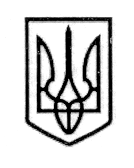 У К Р А Ї Н А СТОРОЖИНЕЦЬКА МІСЬКА РАДА СТОРОЖИНЕЦЬКОГО РАЙОНУЧЕРНІВЕЦЬКОЇ ОБЛАСТІВИКОНАВЧИЙ КОМІТЕТР І Ш Е Н Н Я  № 6912 травня 2017 року                                                                               м.СторожинецьПро встановлення режиму роботи об'єктівРозглянувши заяви і надані правоустановчі документи жителів м.Сторожинець приватного підприємця  Харинович Ярослави Григорівни          вул. Л.Українки  та приватного підприємця Українець Василя Івановича            вул. Н.Яремчука 36А,  керуючись пп. 8  п. "а", пп.4 п. "б"  ст. 30  Закону України "Про місцеве самоврядування  в Україні",ВИКОНКОМ МІСЬКОЇ РАДИ ВИРІШИВ:               1. Задовольнити заяву приватного підприємця Харинович Ярослави Григорівни та встановити  режим роботи торгового павільйону у власному приміщенні  щоденно з 8-оо до 22-00 години по  вул. Л.Українки, .Сторожинець з 15-оо до 23-00 години без вихідних та обідньої  перерви.                 2. Задовольнити заяву приватного підприємця Українець Василя Івановича та встановити режим роботи лазні щоденно з 15-00 до 23-00 години по вул. Н.Яремчука 36А.              3. Заявникам:  3.1. Постійно утримувати в належному санітарному стані об'єкти;  3.2. Здійснювати благоустрій прилеглих територій;  3.3. Заключити договір на вивіз сміття;  3.4. Організовувати  роботу об'єкта згідно норм чинного законодавства в сфері надання послуг, чітко дотримуючись Закону України "Про захист прав  споживачів".               4. Контроль за виконанням даного рішення покласти на секретаря Сторожинецької міської ради Матейчука І.Г.Сторожинецький міський голова                                                М.М.КарлійчукПідготував:                                                     І.Г.МатейчукПогоджено:                                                    П.М.Брижак                                                                        В.А.Абрамчук                                                                        М.М.Баланюк                                                                        А.Г.Побіжан                                                                        А.В. Сирбу                                                                        В.Г.Майсюк